Publicado en Madrid el 21/09/2022 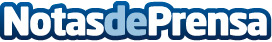 Regresa a España el mayor evento de formación financiera de Europa con más de 50.000 alumnos, Alfio Bardolla Wake up CallEl encuentro del año pasado reunió a más de 50.000 alumnos interesados en cómo organizar y crecer con sus finanzas personales. El evento Wake up call tendrá lugar los próximos días 30 de septiembre, 1 y 2 de octubre
Datos de contacto:Alfio Bardolla605065567Nota de prensa publicada en: https://www.notasdeprensa.es/regresa-a-espana-el-mayor-evento-de-formacion Categorias: Inmobiliaria Finanzas Marketing Emprendedores http://www.notasdeprensa.es